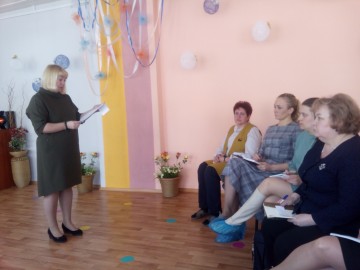 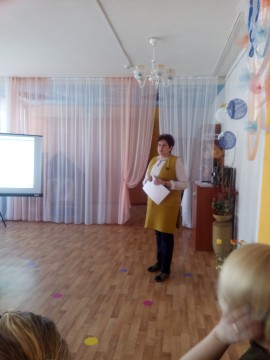 Департамент образования мэрии города ЯрославляМуниципальное дошкольное образовательное учреждение «Детский сад №26» Муниципальное дошкольное образовательное учреждение «Детский сад №35»Тема семинара: «Внедрение профессионального стандарта в ДОУ, перспективы работы»  Цель: систематизировать знания слушателей в вопросах внедрения в ДОУ профессионального стандарта педагога.Задачи:Повысить значимость внедрения профессионального стандарта педагога  для повышения качества образования; Актуализировать знания  по   применению  мониторинга  педагогических компетенций в соответствие с профессиональным стандартом педагога.Предполагаемый результат:Осмысление необходимости внедрения профессионального стандарта педагога в деятельность дошкольного образовательного учреждения.Формат встречи: семинарПримерный план семинара09:30-10:00 – регистрация участников10:00–10-30 – «Актуальность необходимости внедрения профессионального стандарта педагога. Этапы введения профессионального стандарта педагога в дошкольном образовательном учреждении»  заведующий   Н.В. Хорошулина   МДОУ «Детский сад №35»10:30-11:00 –  «Алгоритм действия руководителя ДОУ при организации и проведении мониторинга профессиональных  компетенций педагога»  заведующий   Н.Г.Уткина МДОУ «Детский сад № 26 ».11:00-11:10 – Определение перспективы работы по внедрению профессионального стандарта заведующий   Н.Г.Уткина МДОУ «Детский сад № 26 ».11:10-11:30 – обратная связь, рефлексияМесто проведения:  МДОУ «Детский сад №26»Дата проведения: 16.04.2019. в 10.00.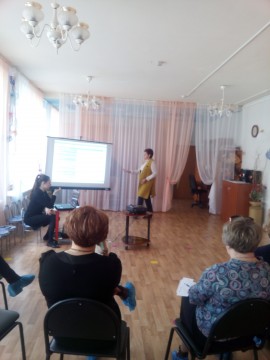 